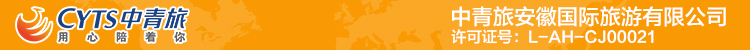 【遇见双岛B】威海、刘公岛、那香海、鸡鸣岛 双飞纯玩五日★小包团行程单行程安排费用说明其他说明产品编号WLHA2024019出发地合肥市目的地烟台市行程天数5去程交通飞机返程交通飞机参考航班无无无无无产品亮点【私家小包团】一款属于你的亲海体验【私家小包团】一款属于你的亲海体验【私家小包团】一款属于你的亲海体验【私家小包团】一款属于你的亲海体验【私家小包团】一款属于你的亲海体验D1D1行程详情合肥---威海合肥新桥机场集合，乘机前往烟台，抵达后小马哥为您安排接机，后前往“最适宜人类居住城市”——威海，入住市区酒店休息。用餐早餐：X     午餐：X     晚餐：X   住宿携程5钻D2D2行程详情威海早餐后，深度游览最适宜人类居住城市——威海。用餐早餐：√     午餐：X     晚餐：X   住宿携程5钻D3D3行程详情威海◎早餐后，继续体验威海：用餐早餐：酒店含早     午餐：X     晚餐：X   住宿携程5钻D4D4行程详情威海全天自由活动用餐早餐：√     午餐：X     晚餐：X   住宿携程5钻D5D5行程详情威海---合肥早上睡到自然醒，后根据航班时间送往机场，返回合肥，结束愉快旅程；用餐早餐：√     午餐：X     晚餐：X   住宿温暖的家费用包含1、交通：双飞：合肥/蓬莱往返机票（经济舱）；1、交通：双飞：合肥/蓬莱往返机票（经济舱）；1、交通：双飞：合肥/蓬莱往返机票（经济舱）；温馨提示山东+大连旅游事项备注退改规则以旅游合同约定为准，如按约定比例扣除的必要的费用低于实际发生的费用，旅游者按照实际发生的费用支付。保险信息《中国公民国内旅游文明行为公约》